Institut de Statistiques et d’Etudes Economiques du Burundi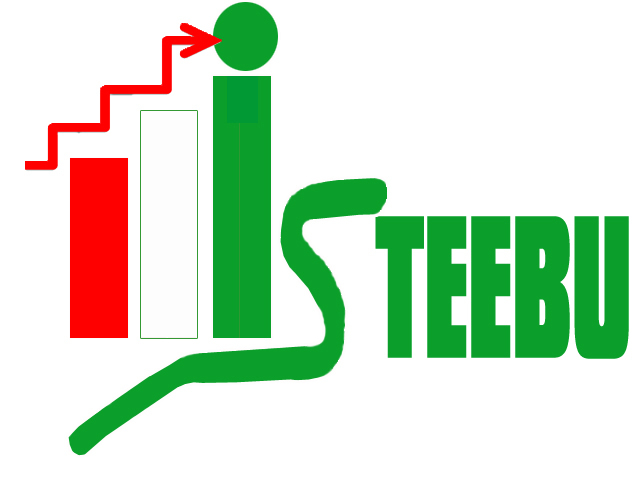 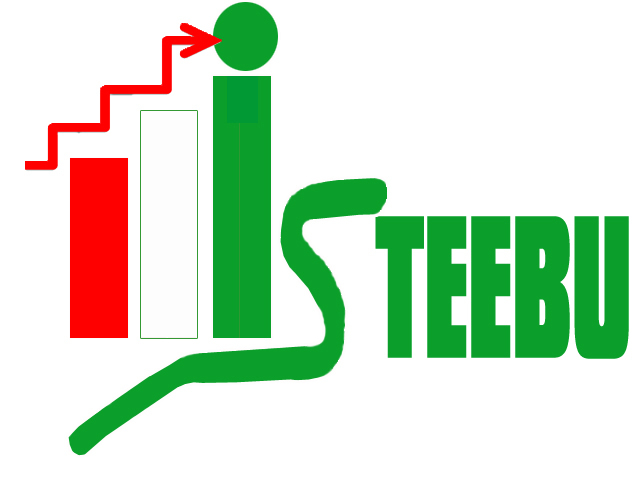 Direction Générale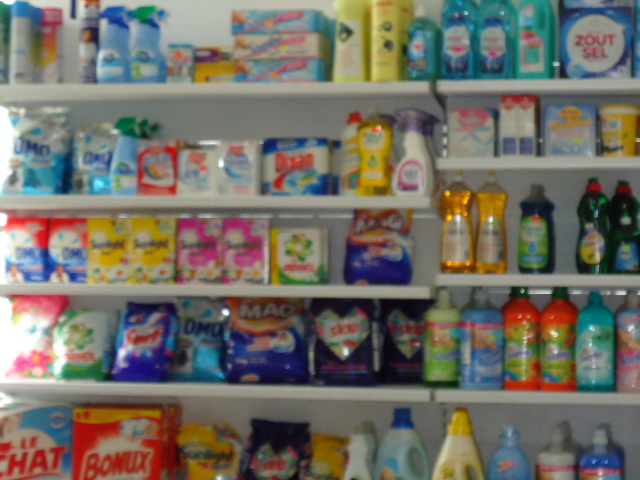 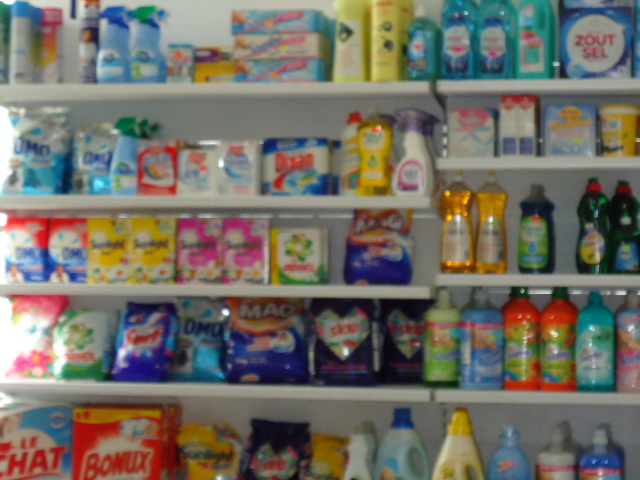 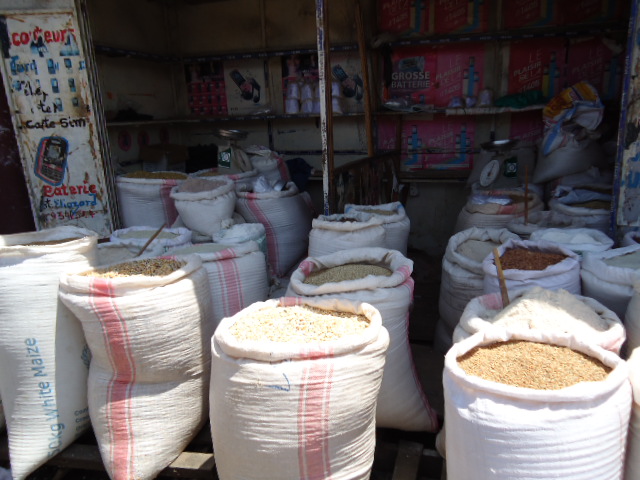 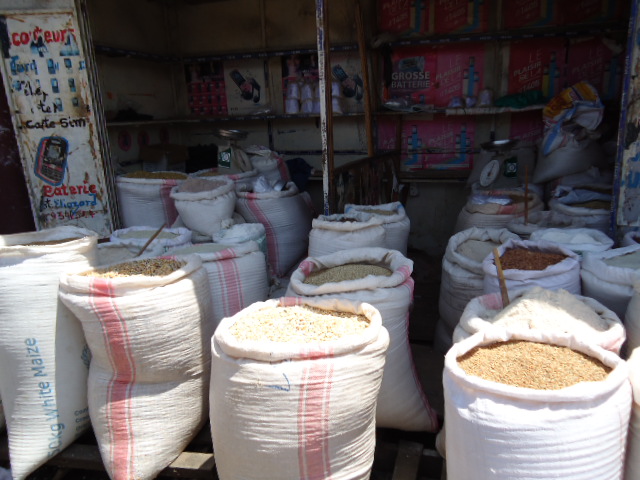 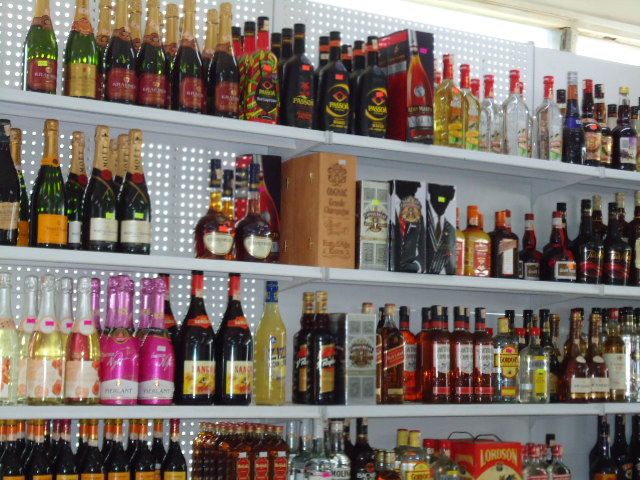 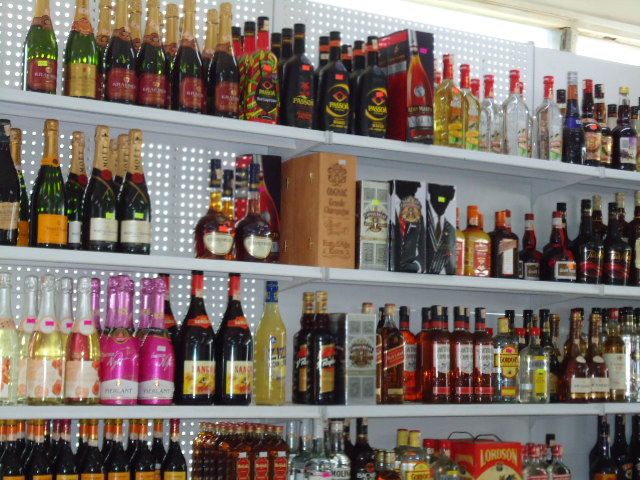 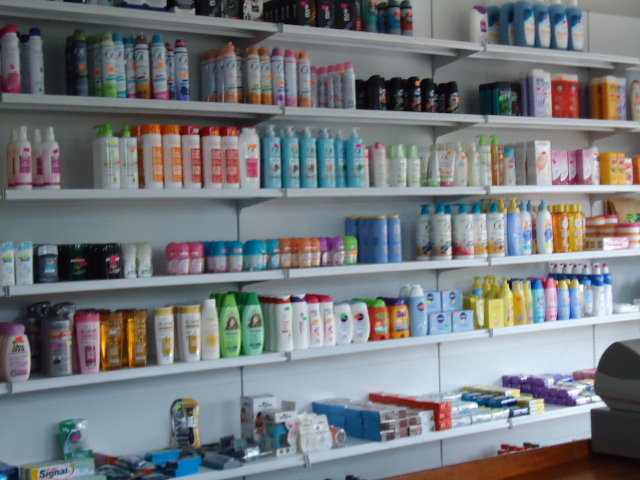 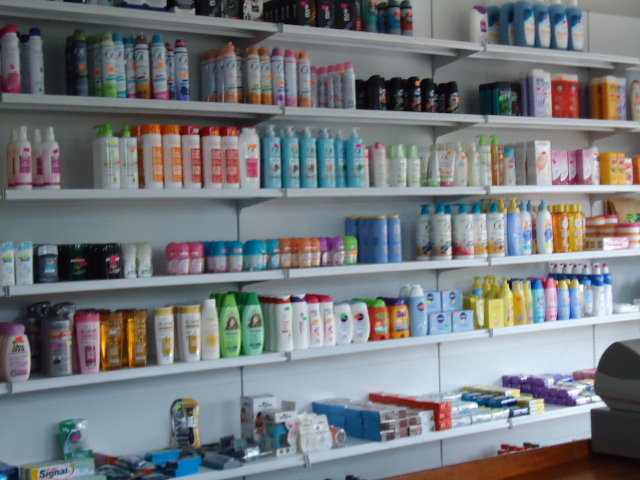 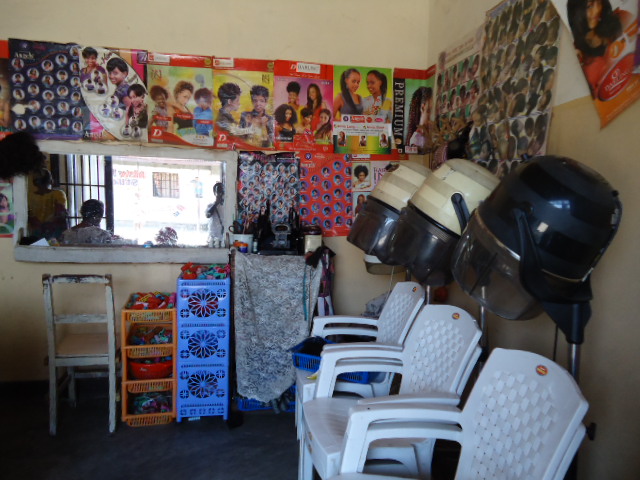 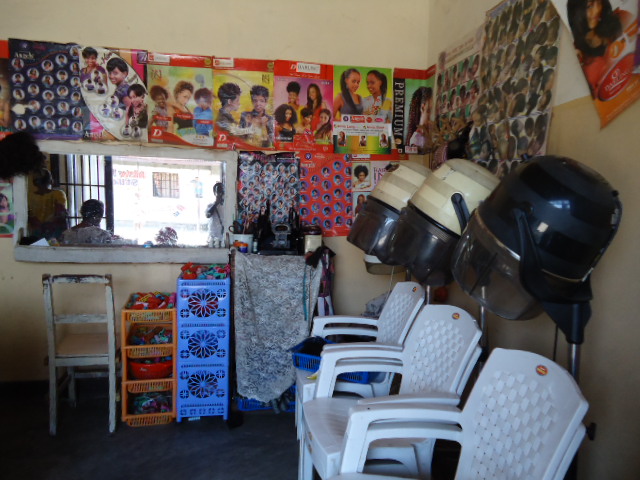 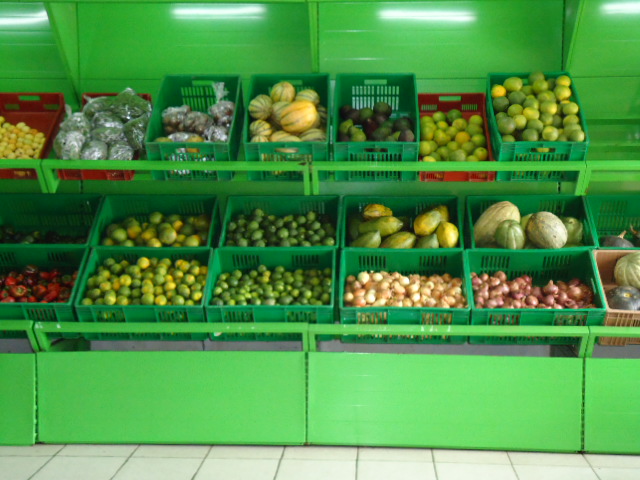 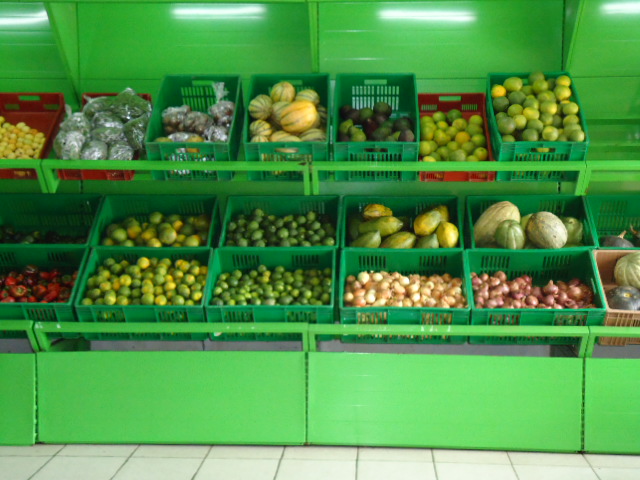 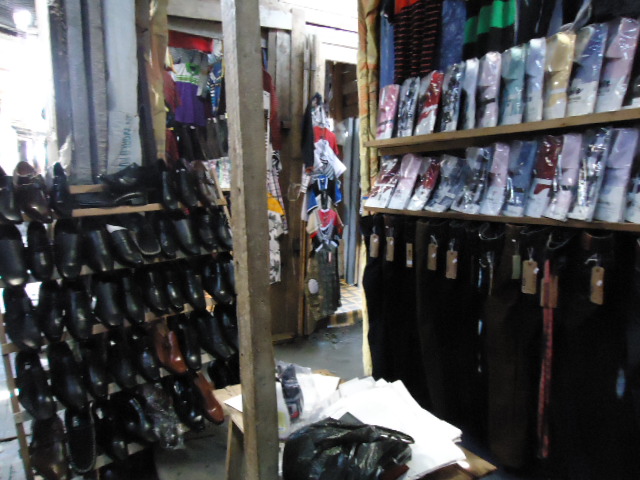 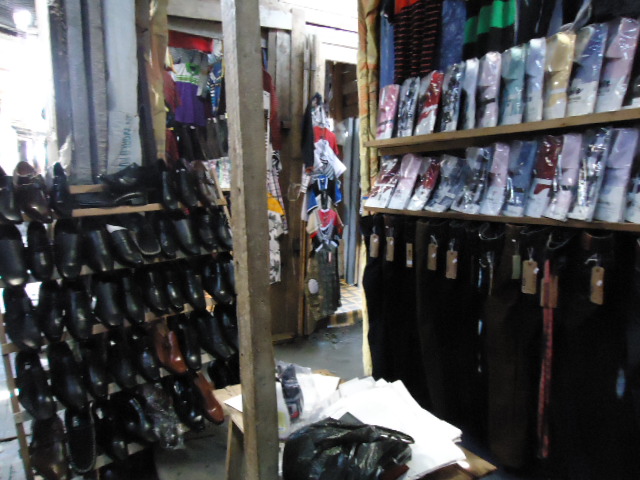 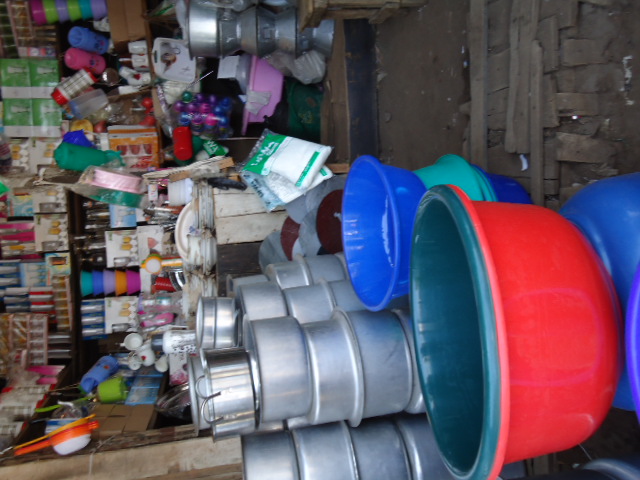 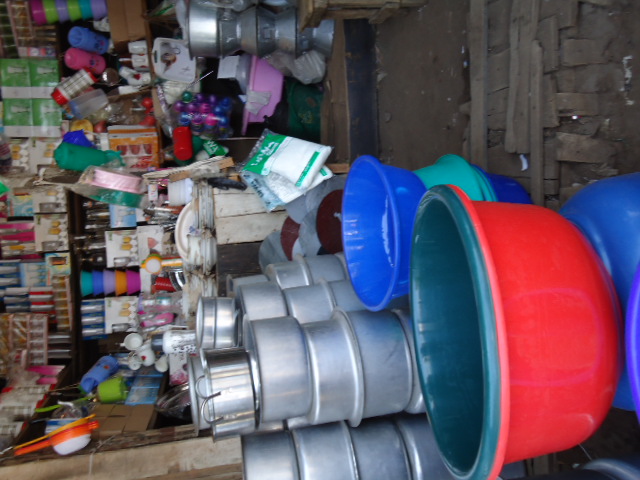 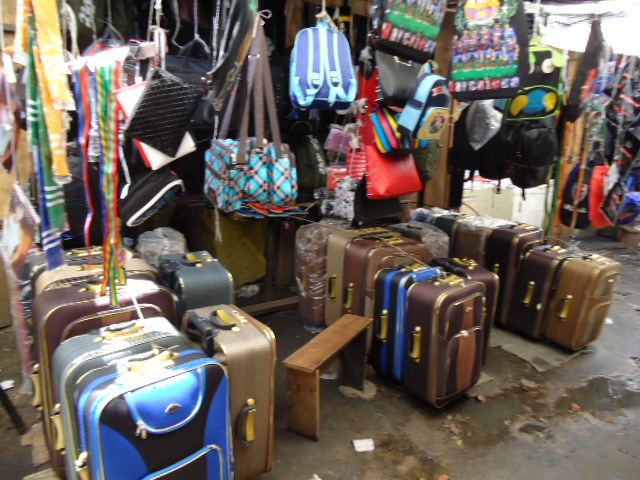 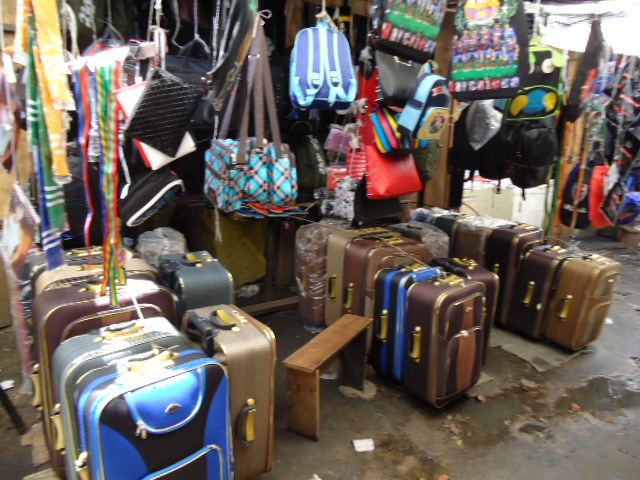 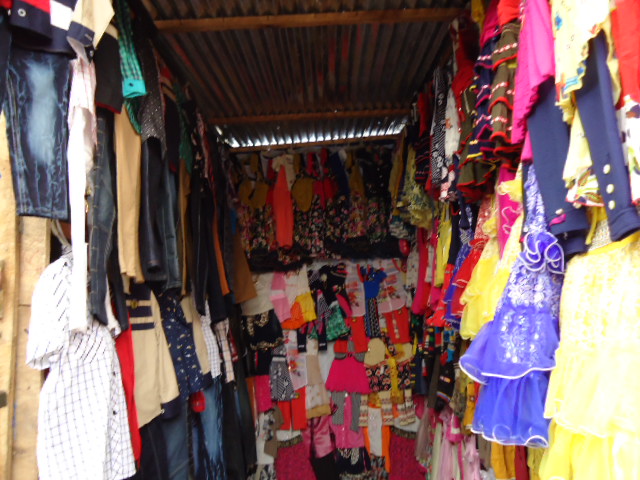 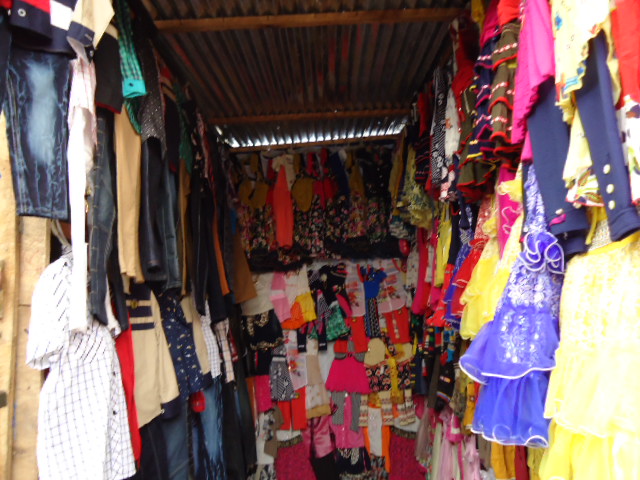 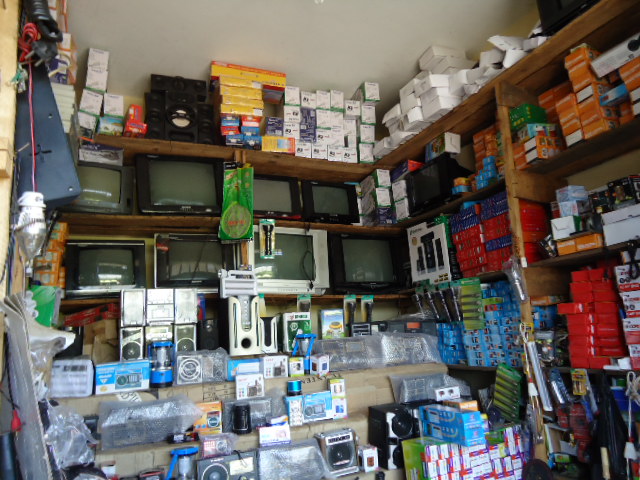 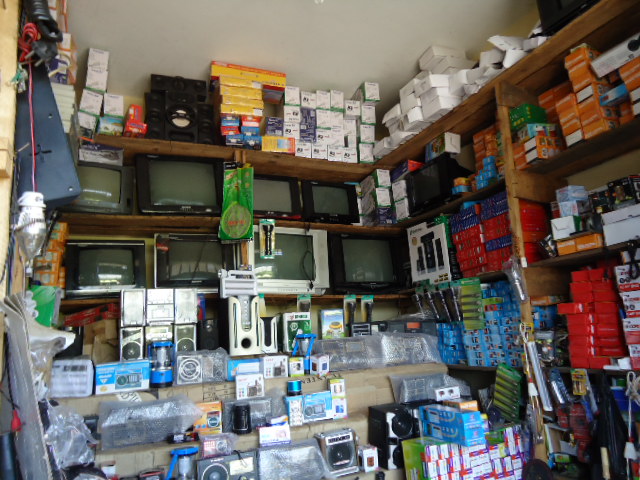 L’Institut de Statistiques et d’Etudes Economiques du Burundi a le plaisir de mettre à la disposition des utilisateurs, l’Indice National des Prix à la Consommation des ménages au Burundi du mois de novembre 2021.Le présent indice base 100 en 2016/2017 est une rénovation de l’ancien indice qui a comme base 100 en décembre 2013. Il couvre tout le territoire national (provinces Bubanza, Bujumbura, Bururi, Cankuzo, Cibitoke, Gitega, Karusi, Kayanza, Kirundo, Makamba, Muramvya, Muyinga, Mwaro, Ngozi, Rumonge, Rutana, Ruyigi et Bujumbura Mairie) tant en milieu urbain que rural. Les pondérations dérivent de l’enquête sur les conditions de vie des ménages (ECVMB2013/2014-Volet dépenses).Les indices d’agrégats élémentaires sont des indices de Jevons. Les indices de niveau supérieurs sont des indices de Laspeyres. L’indice national est un indice pondéré des indices provinciaux des 18 provinces du Burundi. Les indices nationaux sont disponibles à partir des indices des postes de consommation.Inflation annuelle Le taux d’inflation annuel s’établit à 8,2% en novembre 2021.Au cours de l’année ayant pris fin en novembre 2021, l’inflation annuelle globale s’élève à 8,2 % contre une même variation 8,2 % que le mois d’octobre 2021. En glissement annuel, l’indice des prix à la consommation est en hausse de 8,7% pour le mois de novembre 2021 contre une hausse de 9,9% le mois d’octobre 2021.Cette inflation annuelle de 8,2% est due principalement aux prix des produits alimentaires qui enregistrent une hausse de 10,9%.Les douze fonctions de la classification internationale des fonctions de la consommation individuelle (COICOP) qui composent l’IPC ont enregistré les variations moyennes annuelles suivantes :Produits alimentaires et boissons non alcoolisées (+10,8%) ; Boissons alcoolisées et Tabac (+3,7%) ; Habillement et Chaussures (+5,4%) ; Logement, eau, électricité, gaz et autres combustibles (+7,1%) ; Ameublement, équipement ménager et entretien courant de la maison (+4,6%) ; Santé (+25,9%) ; Transport (+1,2%) ; Communication (+1,3%) ; loisirs et culture (+1,1%) ; Enseignement, éducation (+4,4%), Hôtellerie, cafés, restauration (+3,3%) et Autres biens et services (+3,3%).Le taux d’inflation annuel sous- jacent s’établit à 5,8% en novembre 2021.Au cours de l’année ayant pris fin en novembre 2021, le taux d’inflation moyen annuel mesuré par l’indice sous-jacent (indice hors carburant, énergie et produits frais) s’établit à 5,8% contre une hausse de 5,1% le mois d’octobre 2021.Le taux d’inflation des produits alimentaires s’établit à +10,9% en novembre 2021Au cours de l’année ayant pris fin en novembre 2021, le taux d’inflation moyen annuel mesuré par l’indice des produits alimentaires (non compris les boissons non alcoolisées et service des restaurations) s’établit à +10,9% contre 11,4% le mois d’octobre 2021.Graphique 1 : Taux d’inflation annuel des huit dernières annéesInflation mensuelleLe taux d’inflation mensuel s’établit à 1,4% en novembre 2021.En novembre 2021 l’indice national des prix à la consommation des ménages enregistre une hausse de 1,4% contre une hausse de 0,5% le mois d’octobre 2021. Les douze divisions de la classification internationale des fonctions de la consommation individuelle qui composent l’INPC ont enregistré les variations mensuelles suivantes :Produits alimentaires et boissons non alcoolisées (+1,5%) ; boissons alcoolisés et Tabac (+1,2%) ; habillement et chaussures (-0,4%) ; logement, eau, électricité, gaz et autres combustibles (-0,2%) ; ameublement, équipement ménager et entretien courant de la maison (+4,5%) ; la Santé (+1,6%) ; le transport (+1,2%) ; la Communication (+7,4%) ; loisirs et culture (-2,7%) ; enseignement, éducation (+0,1%) ; hôtellerie, cafés, restauration (+1,3%) et autres biens et services (+0,9%). Le taux d’inflation mensuel sous-jacent s’établit à 2,8% en novembre 2021.En novembre 2021, le taux d’inflation mensuel mesuré par l’indice sous-jacent (indice hors carburant, énergie et produits frais) enregistre une variation 2,8% contre une variation nulle (0,0%) le mois précédent Graphique 2 : Indice mensuel des quatre dernières annéesIndices des nomenclatures secondairesLes statistiques dérivées produites dans le cadre de cette série d’indice sont : (i) l’inflation sous-jacente, (ii) l’inflation des produits alimentaires par opposition à non alimentaires, (iii) l’inflation sur les services versus les autres biens consommés par les ménages, (iv) l’inflation sur les produits échangeables par rapport aux produits non échangeables. Ainsi, en novembre 2021 :L’indice des prix des services enregistre en glissement mensuel une hausse de 2,1% contre une baisse de 0,1% le mois précédent. L’indice des prix des biens durables enregistre en glissement mensuel une hausse de 0,5% contre une hausse de 1,4% le mois précédent.L’indice des prix des biens semi-durables enregistre en glissement mensuel une hausse de 0,1% contre une hausse de 1,2% le mois précédent.L’indice des prix des biens non durables enregistre en glissement mensuel enregistre une hausse de 1,5% contre une même hausse de 0,6% le mois précédent.L’indice des prix des biens échangeables enregistre une hausse de 2,6% contre une hausse de 2,2% le mois précédent, tandis que celui des biens non échangeables enregistre une hausse de 0,9% contre une baisse de 0,3% le mois précédent. Indice national et indices provinciaux Tableau 1 : Indice national des prix à la consommation (milieux urbain & rural)Note méthodologique1 Définition et couvertureL'indice des prix à la consommation (IPC) est la principale mesure officielle de la hausse ou baisse des prix à la consommation des ménages au Burundi. Il couvre la consommation des ménages au sens de la comptabilité nationale. La population de référence est constituée de l'ensemble des ménages résidant dans les 18 provinces du Burundi, en milieu urbain et rural. L’année de base de l’IPC est 2016/2017 (de février 2016 à janvier 2017).2 Panier/PondérationL’IPC est basé sur l'observation d'un panier fixe de biens et services, actualisé chaque année. Chaque produit est pondéré, dans l'indice global, proportionnellement à son poids dans la dépense de consommation des ménages.Le panier de la ménagère comprend environ 770 variétés qui sont classées dans les 12 fonctions de la COICOP (Classification Of Individual Consumption by Purpose) qui constituent la consommation finale des ménages.Les pondérations proviennent de l’enquête sur les conditions de vie des ménages au Burundi (ECVMB 2013/2014), ajustée avec les données des comptes de la nation de 2014. Les dépenses ont été mises à jour en tenant compte de la variation du niveau des prix entre la période de référence des pondérations (2013/2014) et la période de référence de l’indice (2016/2017).3 MéthodologieLes relevés des prix sont effectués chaque mois par les enquêteurs permanents de l’Institut de Statistiques et d’Etudes Economiques du Burundi. Tous les types de points de vente sont concernés : marchés, supermarchés, boutiques, prestataires de services publics et privés, etc. La formule de calcul pour le niveau élémentaire est celle reconnue sous le nom de Jevons (qui recourt à la moyenne Géométrique des prix), tandis que celle utilisée pour l’agrégation au niveau supérieur est la moyenne arithmétique pondérée.Des compléments méthodologiques sont disponibles au niveau de l’ISTEEBU, au niveau du service en charge de la production de l’IPC.4 ContactsRubriques  Indice du mois deIndice du mois deIndice du mois deGlissement (%)Glissement (%)Rubriques  PoidsNov-20 Oct-21Nov-21MensuelAnnuel0TOUS LES PRODUITS 1000,0122,5131,3133,21,48,71Produits alimentaires et boissons non alcoolisées526,0123,8132,2134,21,58,401.1Produits alimentaires520,9123,9132,2134,31,68,401.1.1Pains et céréales114,1123,2127,1133,85,38,601.1.2Viandes25,5147,1160,1167,04,313,501.1.3Poissons et Fruits de mer32,9156,6174,5141,4-19,0-9,701.1.4Lait, fromage et œuf4,7105,6140,0133,8-4,426,701.1.5Huiles et graisses43,9116,9161,1169,75,345,201.1.6Fruits5,8148,9176,0151,3-14,01,601.1.7Légumes268,5119,3121,8125,43,05,101.1.8Sucre, confiture, miel, chocolat et confiserie10,2111,9110,8113,22,21,201.1.9Produits alimentaires n.c.a15,4125,4128,4130,01,23,701.2Boissons non alcoolisées5,1115,4126,3126,2-0,19,401.2.1Café, thé et cacao0,8130,7135,9136,80,74,701.2.2Eaux minérales, boissons rafraichissantes et jus de fruits4,3112,7124,6124,3-0,210,32Boissons alcoolisées et tabac10,7113,4124,7126,21,211,33Articles d'habillement et chaussures57,1129,2135,6135,1-0,44,64Logement, eau, gaz, électricité et autres combustibles79,9130,0142,9142,6-0,29,75Meubles, articles de ménage et entretien courant du foyer55,5123,6134,5140,54,513,76Santé28,0122,5166,1168,91,737,97Transports58,8117,0118,9120,31,22,88Communications37,3101,5102,4110,07,48,49Loisirs et culture13,8128,6132,1128,5-2,7-0,110Enseignement13,4142,0151,2151,40,16,611Restaurants et hôtels94,0113,5119,1120,61,36,312Biens et services divers25,6121,5128,7129,90,96,9Autres Statistiques dérivéesSous-jacent120,0130,3133,92,811,6Non alimentaire121,0130,2132,01,49,1Alimentaire123,9132,2134,31,68,4Services112,2120,7123,22,19,8Biens Durables125,5133,3133,90,56,7Biens Semi Durables129,8136,2136,40,15,1Biens Non Durables125,3134,7136,71,59,1Energie, Carburant et Combustibles147,2163,6161,3-1,49,6Echangeable124,2130,5133,92,67,8Non échangeables121,6131,7132,90,99,3ProvincePoidsSeptembre 2021Octobre 2021Novembre 2021Burundi1000,0130,58131,30133,22Urbain294,3129,95130,53133,72Rural705,7130,85131,62133,01Bubanza47,0134,87135,25137,99Bujumbura71,0139,07137,65138,83Bururi34,1135,03137,67139,50Cankuzo20,0120,07119,01121,17Cibitoke69,1124,17124,24128,46Gitega59,7134,61134,41134,23Karusi28,4138,98136,09139,21Kayanza53,9126,08124,80124,93Kirundo56,7120,72120,82125,09Makamba47,7132,38136,57136,75Muramvya26,1135,03134,84133,55Muyinga53,1127,00133,08136,19Mwaro29,1122,20120,62120,19Ngozi67,0135,80135,90137,08Rutana40,1137,21137,12137,40Ruyigi27,0122,60125,39125,41Rumonge42,2137,00143,42138,30Bujumbura Mairie227,7129,15129,53132,55Tableau 3 : IPC MairieTableau 3 : IPC MairieTableau 3 : IPC MairieBUJUMBURA MairiePOIDSBase 2016sept.-21oct.-21nov.-2100TOUS LES PRODUITS 1 000,0100,0129,2129,5132,501   Produits alimentaires et boissons non alcoolisées338,4100,0135,5136,8138,0011  Produits alimentaires333,1100,0135,5136,9138,10111 Pains et céréales90,7100,0122,7124,0133,30112 Viandes24,8100,0165,7173,6179,50113 Poissons et Fruits de mer32,8100,0167,1177,2134,40114 Lait, fromage et œuf9,3100,0153,7146,4131,70115 Huiles et graisses22,5100,0180,1166,3201,60116 Fruits6,1100,0140,9215,9163,20117Légumes130,6100,0124,0122,1124,70118 Sucre, confiture, miel, chocolat et confiserie10,9100,0109,1109,4114,00119 Produits alimentaires n.c.a5,3100,0123,8123,9137,1012  Boissons non alcoolisées5,2100,0139,0131,3131,40121 Café, thé et cacao0,7100,0127,8132,2127,50122 Eaux minérales, boissons rafraichissantes et jus de fruits4,6100,0140,7131,2132,002   Boissons alcoolisées et tabac9,4100,0135,8135,3146,103   Articles d'habillement et chaussures55,5100,0134,2130,1129,704   Logement, eau, gaz, électricité et autres combustibles156,4100,0120,4122,8126,305   Meubles, articles de ménage et entretien courant du foyer53,5100,0132,5132,2137,606   Santé31,3100,0144,6144,6144,607   Transports110,9100,0122,7123,2125,208   Communications57,3100,0102,7102,7124,409   Loisirs et culture19,4100,0125,1124,9115,710   Enseignement37,2100,0149,1149,1149,111   Restaurants et hôtels96,6100,0126,3123,7126,912   Biens et services divers34,1100,0131,2131,4134,2Tableau 4 : IPC BUBANZATableau 4 : IPC BUBANZATableau 4 : IPC BUBANZABubanzaPOIDSBase 2016sept.-21oct.-21nov.-2100TOUS LES PRODUITS 1000,0100,0134,9135,3138,001   Produits alimentaires et boissons non alcoolisées640,3100,0135,4135,4138,5011  Produits alimentaires630,3100,0135,6135,6138,70111 Pains et céréales137,7100,0128,3135,7149,50112 Viandes48,1100,0158,3159,5163,80113 Poissons et Fruits de mer38,7100,0160,0181,8164,50114 Lait, fromage et œuf2,9100,0138,9141,4147,40115 Huiles et graisses39,7100,0201,4154,1163,40116 Fruits3,0100,0172,2164,9154,10117Légumes336,9100,0125,6125,6126,10118 Sucre, confiture, miel, chocolat et confiserie7,0100,0118,0118,0118,50119 Produits alimentaires n.c.a16,3100,0119,5118,7118,4012  Boissons non alcoolisées10,0100,0122,2122,4122,60121 Café, thé et cacao0,4100,0128,4128,4128,40122 Eaux minérales, boissons rafraichissantes et jus de fruits9,6100,0121,9122,2122,302   Boissons alcoolisées et tabac7,9100,0111,0111,6112,303   Articles d'habillement et chaussures42,2100,0134,4135,6138,204   Logement, eau, gaz, électricité et autres combustibles58,3100,0151,5178,8178,405   Meubles, articles de ménage et entretien courant du foyer57,6100,0126,7129,6138,006   Santé41,1100,0186,2153,2154,207   Transports25,4100,0110,1112,3112,408   Communications26,6100,0101,6101,6101,909   Loisirs et culture9,6100,0150,1148,2147,910   Enseignement3,4100,0199,0202,6202,411   Restaurants et hôtels74,8100,0113,8112,2113,912   Biens et services divers12,8100,0133,9132,4134,9Tableau 5 : IPC BujumburaTableau 5 : IPC BujumburaTableau 5 : IPC BujumburaBUJUMBURAPOIDSBase 2016sept.-21oct.-21nov.-2100TOUS LES PRODUITS 1 000,0100,0139,1137,6138,801   Produits alimentaires et boissons non alcoolisées557,7100,0149,0145,1143,9011  Produits alimentaires553,7100,0149,1145,2144,00111 Pains et céréales98,8100,0124,3129,4133,20112 Viandes46,3100,0164,1163,0163,50113 Poissons et Fruits de mer60,6100,0242,2245,3130,50114 Lait, fromage et œuf7,2100,0122,1122,6125,60115 Huiles et graisses38,8100,0261,4213,8254,80116 Fruits5,3100,0102,4106,2146,10117Légumes271,4100,0123,3119,4134,60118 Sucre, confiture, miel, chocolat et confiserie12,6100,0107,2119,0125,30119 Produits alimentaires n.c.a12,6100,0129,4121,7112,5012  Boissons non alcoolisées4,0100,0128,9128,7132,50121 Café, thé et cacao0,7100,0102,0102,0133,90122 Eaux minérales, boissons rafraichissantes et jus de fruits3,3100,0134,6134,4132,102   Boissons alcoolisées et tabac17,2100,0122,3124,6122,203   Articles d'habillement et chaussures49,9100,0127,2131,0140,204   Logement, eau, gaz, électricité et autres combustibles70,5100,0166,7167,6167,505   Meubles, articles de ménage et entretien courant du foyer53,7100,0113,1113,6120,306   Santé18,0100,0191,4191,2240,007   Transports53,2100,087,694,094,008   Communications47,2100,0105,2105,2105,309   Loisirs et culture14,8100,0129,3130,2127,710   Enseignement5,4100,0178,3178,3191,111   Restaurants et hôtels92,0100,0124,0124,4125,712   Biens et services divers20,6100,0115,1117,7117,9Tableau 6 : IPC BururiTableau 6 : IPC BururiTableau 6 : IPC BururiBururiPOIDSBase 2016sept.-21oct.-21nov.-2100TOUS LES PRODUITS 1 000,0100,0135,0137,7139,501   Produits alimentaires et boissons non alcoolisées568,3100,0128,9131,9135,4011  Produits alimentaires562,9100,0128,9131,9135,40111 Pains et céréales191,5100,0114,8121,1126,60112 Viandes21,7100,0137,8137,7137,70113 Poissons et Fruits de mer17,1100,0156,7153,7165,80114 Lait, fromage et œuf4,9100,0151,7150,5151,80115 Huiles et graisses60,6100,0184,9201,8202,10116 Fruits2,0100,0173,4155,8166,50117Légumes222,2100,0123,0121,2124,40118 Sucre, confiture, miel, chocolat et confiserie19,5100,0102,7102,7102,80119 Produits alimentaires n.c.a23,5100,0141,7137,6137,5012  Boissons non alcoolisées5,3100,0125,6125,9125,80121 Café, thé et cacao2,0100,0106,4106,4106,50122 Eaux minérales, boissons rafraichissantes et jus de fruits3,3100,0137,3137,9137,602   Boissons alcoolisées et tabac19,2100,0123,2127,6121,003   Articles d'habillement et chaussures64,7100,0156,2159,1160,504   Logement, eau, gaz, électricité et autres combustibles52,5100,0135,2138,1140,105   Meubles, articles de ménage et entretien courant du foyer53,8100,0127,5128,6130,506   Santé25,4100,0385,9396,2392,807   Transports38,2100,0117,5117,3117,308   Communications28,5100,0105,1105,0104,909   Loisirs et culture17,9100,0141,6143,9143,910   Enseignement9,7100,0135,1135,1135,211   Restaurants et hôtels100,8100,0113,7115,8113,312   Biens et services divers21,0100,0130,9130,6131,1Tableau 7 : IPC CankuzoTableau 7 : IPC CankuzoTableau 7 : IPC CankuzoCankuzoPOIDSBase 2016sept.-21oct.-21nov.-2100TOUS LES PRODUITS 1 000,0100,0120,1119,0121,201   Produits alimentaires et boissons non alcoolisées589,8100,0114,6111,9116,2011  Produits alimentaires585,6100,0114,5111,7116,00111 Pains et céréales101,7100,0127,9137,8152,10112 Viandes29,7100,0140,5142,2142,90113 Poissons et Fruits de mer20,8100,0152,8152,8152,80114 Lait, fromage et œuf2,8100,0132,1111,6117,70115 Huiles et graisses55,2100,0194,7147,7159,50116 Fruits6,5100,0116,8116,6126,60117Légumes338,1100,091,591,591,10118 Sucre, confiture, miel, chocolat et confiserie9,4100,0124,9124,9123,90119 Produits alimentaires n.c.a21,3100,0125,7125,5145,5012  Boissons non alcoolisées4,2100,0127,3127,3138,20121 Café, thé et cacao0,9100,0177,3177,3177,30122 Eaux minérales, boissons rafraichissantes et jus de fruits3,3100,0113,1113,1127,202   Boissons alcoolisées et tabac19,7100,0114,8114,9125,703   Articles d'habillement et chaussures71,3100,0125,4127,8121,304   Logement, eau, gaz, électricité et autres combustibles19,2100,0147,9147,1146,105   Meubles, articles de ménage et entretien courant du foyer66,5100,0145,8152,4160,506   Santé33,2100,0128,5126,6124,407   Transports43,8100,0116,0115,9109,708   Communications28,2100,0103,4103,4103,409   Loisirs et culture13,7100,0147,7148,8144,110   Enseignement4,6100,0219,4219,4219,411   Restaurants et hôtels84,5100,0120,4120,5117,812   Biens et services divers25,5100,0128,1128,3127,8Tableau 8 : IPC CibitokeTableau 8 : IPC CibitokeTableau 8 : IPC CibitokeCibitokePOIDSBase 2016sept.-21oct.-21nov.-2100TOUS LES PRODUITS 1 000,0100,0124,2124,2128,501   Produits alimentaires et boissons non alcoolisées542,3100,0123,2122,8129,2011  Produits alimentaires538,0100,0123,3122,8129,30111 Pains et céréales109,2100,0113,3113,0116,50112 Viandes32,8100,0157,8157,7192,10113 Poissons et Fruits de mer43,9100,0125,1125,6124,10114 Lait, fromage et œuf2,1100,0167,3167,5165,90115 Huiles et graisses27,4100,0147,8147,9152,40116 Fruits6,1100,0137,9122,8146,50117Légumes297,9100,0120,3119,8125,70118 Sucre, confiture, miel, chocolat et confiserie7,4100,0101,0103,3104,90119 Produits alimentaires n.c.a11,3100,0129,0128,5131,2012  Boissons non alcoolisées4,4100,0116,2117,2117,20121 Café, thé et cacao0,4100,0112,2112,2112,20122 Eaux minérales, boissons rafraichissantes et jus de fruits4,0100,0116,6117,6117,702   Boissons alcoolisées et tabac3,5100,0113,2113,2113,203   Articles d'habillement et chaussures47,9100,0131,1131,4122,304   Logement, eau, gaz, électricité et autres combustibles132,9100,0124,7126,3131,905   Meubles, articles de ménage et entretien courant du foyer40,2100,0132,9134,6131,106   Santé17,5100,0154,8154,6151,907   Transports76,8100,0139,0140,5140,708   Communications30,2100,0100,2100,2100,209   Loisirs et culture12,4100,0130,1128,1131,810   Enseignement6,2100,0107,5107,5107,511   Restaurants et hôtels66,0100,0112,2111,0115,812   Biens et services divers21,1100,0107,9108,3119,3Tableau 9 : IPC GitegaTableau 9 : IPC GitegaTableau 9 : IPC GitegaGitegaPOIDSBase 2016sept.-21oct.-21nov.-2100TOUS LES PRODUITS 1 000,0100,0134,6134,4134,201   Produits alimentaires et boissons non alcoolisées504,1100,0142,1140,7136,7011  Produits alimentaires501,9100,0142,1140,7136,70111 Pains et céréales102,1100,0116,4124,2125,60112 Viandes16,7100,0159,6162,5160,20113 Poissons et Fruits de mer33,4100,0160,3152,4152,90114 Lait, fromage et œuf3,7100,0166,2171,5166,10115 Huiles et graisses61,2100,0209,0184,6160,50116 Fruits5,5100,0160,7156,7132,10117Légumes249,8100,0130,8132,6129,50118 Sucre, confiture, miel, chocolat et confiserie9,5100,0111,7111,0112,70119 Produits alimentaires n.c.a19,8100,0169,4158,2171,4012  Boissons non alcoolisées2,3100,0138,1133,3133,40121 Café, thé et cacao1,0100,0141,8151,5157,20122 Eaux minérales, boissons rafraichissantes et jus de fruits1,2100,0135,0118,1113,402   Boissons alcoolisées et tabac11,4100,098,490,7101,803   Articles d'habillement et chaussures63,6100,0137,3130,3130,504   Logement, eau, gaz, électricité et autres combustibles38,5100,0144,9166,3185,005   Meubles, articles de ménage et entretien courant du foyer72,5100,0138,8140,5140,206   Santé47,7100,0137,1137,1138,707   Transports45,6100,0124,0120,1121,808   Communications39,6100,095,095,095,009   Loisirs et culture16,1100,0124,6126,6124,710   Enseignement10,4100,0190,8190,8192,611   Restaurants et hôtels121,4100,0111,6113,9120,112   Biens et services divers29,0100,0137,1136,4140,1Tableau 10 : IPC KarusiTableau 10 : IPC KarusiTableau 10 : IPC KarusiKaruziPOIDSBase 2016sept.-21oct.-21nov.-2100TOUS LES PRODUITS 1000,0100,0139,0136,1139,201   Produits alimentaires et boissons non alcoolisées600,0100,0144,3137,1140,9011  Produits alimentaires598,4100,0144,4137,2140,90111 Pains et céréales101,6100,0120,6137,3136,40112 Viandes21,7100,0160,1181,2217,70113 Poissons et Fruits de mer26,9100,0227,6215,9184,50114 Lait, fromage et œuf1,2100,091,9105,2105,20115 Huiles et graisses69,7100,0265,9170,2181,60116 Fruits3,7100,0167,9131,2182,80117Légumes346,4100,0122,0123,7126,80118 Sucre, confiture, miel, chocolat et confiserie5,2100,0112,5112,5112,50119 Produits alimentaires n.c.a22,1100,0112,2112,7127,9012  Boissons non alcoolisées1,6100,0118,6123,9126,00121 Café, thé et cacao0,1100,0126,1144,4171,20122 Eaux minérales, boissons rafraichissantes et jus de fruits1,5100,0118,0122,3122,302   Boissons alcoolisées et tabac10,8100,0109,5110,8112,403   Articles d'habillement et chaussures66,4100,0123,6123,2122,804   Logement, eau, gaz, électricité et autres combustibles28,9100,0175,0178,6178,605   Meubles, articles de ménage et entretien courant du foyer51,7100,0147,0150,4153,306   Santé26,8100,0167,3166,3169,907   Transports38,4100,0103,2110,8110,708   Communications23,3100,099,599,599,509   Loisirs et culture12,2100,0155,3143,5140,010   Enseignement5,4100,0136,1137,3137,311   Restaurants et hôtels110,9100,0114,2117,0123,412   Biens et services divers25,2100,0169,3198,7197,7Tableau 11 : IPC KayanzaTableau 11 : IPC KayanzaTableau 11 : IPC KayanzaKayanzaPOIDSBase 2016sept.-21oct.-21nov.-2100TOUS LES PRODUITS 1 000,0100,0126,1124,8124,901   Produits alimentaires et boissons non alcoolisées585,3100,0127,9125,6130,1011  Produits alimentaires581,7100,0127,9125,6130,10111 Pains et céréales154,0100,0131,6138,3140,80112 Viandes12,9100,0148,6150,6150,50113 Poissons et Fruits de mer14,9100,0181,7191,0185,10114 Lait, fromage et œuf2,8100,0130,0130,3129,90115 Huiles et graisses41,2100,0181,1174,3142,90116 Fruits5,1100,0142,4112,3115,30117Légumes322,0100,0116,2109,4120,80118 Sucre, confiture, miel, chocolat et confiserie8,9100,0106,8110,4107,40119 Produits alimentaires n.c.a19,9100,0128,8131,4130,6012  Boissons non alcoolisées3,6100,0131,8132,2132,60121 Café, thé et cacao0,4100,0120,1123,0124,20122 Eaux minérales, boissons rafraichissantes et jus de fruits3,2100,0133,3133,4133,702   Boissons alcoolisées et tabac6,9100,0123,5123,9124,303   Articles d'habillement et chaussures50,1100,0114,1123,6124,804   Logement, eau, gaz, électricité et autres combustibles49,9100,0133,5135,2137,605   Meubles, articles de ménage et entretien courant du foyer60,2100,0141,4132,3159,506   Santé21,9100,0142,1142,2144,507   Transports35,2100,0113,9107,3108,408   Communications32,5100,0103,5103,5103,509   Loisirs et culture11,6100,0126,6145,7128,310   Enseignement4,4100,0115,3115,3115,311   Restaurants et hôtels115,1100,0113,6113,4113,412   Biens et services divers26,7100,0147,3149,7149,8Tableau 12 : IPC KirundoTableau 12 : IPC KirundoTableau 12 : IPC KirundoKirundoPOIDSBase 2016sept.-21oct.-21nov.-2100TOUS LES PRODUITS 1 000,0100,1120,7120,8125,101   Produits alimentaires et boissons non alcoolisées589,3100,0124,8121,6128,5011  Produits alimentaires581,5100,0124,6121,6128,60111 Pains et céréales138,5100,0122,1129,6145,70112 Viandes12,4100,0102,3102,2101,80113 Poissons et Fruits de mer20,7100,0150,9165,7140,90114 Lait, fromage et œuf2,0100,0141,3141,0139,80115 Huiles et graisses52,1100,0138,3117,0123,10116 Fruits5,5100,0158,7107,4151,00117Légumes329,8100,0123,5118,1123,60118 Sucre, confiture, miel, chocolat et confiserie7,3100,092,091,892,00119 Produits alimentaires n.c.a13,3100,0106,0111,6111,3012  Boissons non alcoolisées7,7100,0133,6118,5119,30121 Café, thé et cacao0,3100,0100,999,495,40122 Eaux minérales, boissons rafraichissantes et jus de fruits7,5100,0134,8119,3120,102   Boissons alcoolisées et tabac5,1100,0108,1110,2107,403   Articles d'habillement et chaussures53,5100,0118,2117,7117,704   Logement, eau, gaz, électricité et autres combustibles53,5100,0109,7120,7126,205   Meubles, articles de ménage et entretien courant du foyer63,1100,0145,7170,4168,006   Santé19,1107,4138,4136,5137,807   Transports41,6100,093,893,893,908   Communications29,3100,0100,0100,0100,009   Loisirs et culture6,8100,0131,5116,1125,010   Enseignement6,1100,0138,6138,4128,711   Restaurants et hôtels101,8100,0106,8107,3107,212   Biens et services divers28,6100,0102,6100,0102,2Tableau 13 : IPC MakambaTableau 13 : IPC MakambaTableau 13 : IPC MakambaMakambaPOIDSBase 2016sept.-21oct.-21nov.-2100TOUS LES PRODUITS 1 000,0100,0132,4136,6136,801   Produits alimentaires et boissons non alcoolisées624,0100,0131,9136,5138,7011  Produits alimentaires617,9100,0131,9136,6138,80111 Pains et céréales117,7100,0116,3125,6125,90112 Viandes37,4100,0137,5158,3164,20113 Poissons et Fruits de mer57,2100,0146,5155,2114,70114 Lait, fromage et œuf4,0100,0112,0111,1111,30115 Huiles et graisses51,6100,0192,5135,2163,60116 Fruits7,6100,0116,4109,4138,40117Légumes306,0100,0126,8138,7144,00118 Sucre, confiture, miel, chocolat et confiserie14,2100,0105,9106,0105,90119 Produits alimentaires n.c.a22,2100,0123,0117,9125,1012  Boissons non alcoolisées6,1100,0128,6129,5128,50121 Café, thé et cacao1,9100,0156,6154,9154,90122 Eaux minérales, boissons rafraichissantes et jus de fruits4,2100,0115,8117,9116,502   Boissons alcoolisées et tabac6,3100,0104,3104,1103,703   Articles d'habillement et chaussures60,9100,0141,0149,6129,504   Logement, eau, gaz, électricité et autres combustibles37,8100,0143,9149,1155,105   Meubles, articles de ménage et entretien courant du foyer60,4100,0129,2132,4134,106   Santé28,9100,0186,4188,7188,107   Transports40,4100,0127,4133,0131,808   Communications26,1100,0120,1119,2117,109   Loisirs et culture11,0100,0136,9138,1140,410   Enseignement7,8100,0109,2109,4109,511   Restaurants et hôtels59,8100,0116,7117,3114,812   Biens et services divers33,0100,0123,8124,8125,1Tableau 14 : IPC MuramvyaTableau 14 : IPC MuramvyaTableau 14 : IPC MuramvyaMuramvyaPOIDSBase 2016sept.-21oct.-21nov.-2100TOUS LES PRODUITS 1 000,0100,0135,0134,8133,601   Produits alimentaires et boissons non alcoolisées511,6100,0133,3133,0129,8011  Produits alimentaires504,7100,0133,4132,9129,70111 Pains et céréales148,3100,0133,2132,5136,00112 Viandes18,2100,0143,3155,6173,40113 Poissons et Fruits de mer18,7100,0162,7158,1146,30114 Lait, fromage et œuf3,2100,0113,6113,5114,40115 Huiles et graisses47,9100,0177,4165,0143,40116 Fruits10,5100,0146,0145,4138,00117Légumes231,1100,0122,4123,8118,80118 Sucre, confiture, miel, chocolat et confiserie8,7100,0112,3112,3112,30119 Produits alimentaires n.c.a18,1100,0125,2125,2125,2012  Boissons non alcoolisées6,9100,0126,4138,4137,90121 Café, thé et cacao1,0100,0126,4126,4122,90122 Eaux minérales, boissons rafraichissantes et jus de fruits5,9100,0126,4140,4140,502   Boissons alcoolisées et tabac22,7100,0118,0117,0118,203   Articles d'habillement et chaussures73,6100,0134,8134,2134,704   Logement, eau, gaz, électricité et autres combustibles40,6100,0152,2151,7154,005   Meubles, articles de ménage et entretien courant du foyer56,8100,0152,5153,6151,406   Santé37,0100,0248,6248,4252,807   Transports40,4100,0115,7115,7115,808   Communications33,2100,0101,4101,4101,809   Loisirs et culture13,2100,0133,2133,2137,010   Enseignement3,9100,0189,5189,5186,611   Restaurants et hôtels137,7100,0112,5112,5112,512   Biens et services divers27,1100,0143,0143,2146,3Tableau 15 : IPC MuyingaTableau 15 : IPC MuyingaTableau 15 : IPC MuyingaMuyingaPOIDSBase 2016sept.-21oct.-21nov.-2100TOUS LES PRODUITS 1 000,0100,0127,1133,3136,201   Produits alimentaires et boissons non alcoolisées600,8100,0123,0130,0135,9011  Produits alimentaires596,2100,0123,0130,1136,10111 Pains et céréales117,9100,0130,0137,3147,30112 Viandes11,2100,0181,0170,5188,70113 Poissons et Fruits de mer14,7100,0157,9160,3162,30114 Lait, fromage et œuf3,5100,0121,9127,4127,50115 Huiles et graisses49,9100,0152,4176,5162,30116 Fruits10,1100,0201,3230,9197,00117Légumes367,4100,0111,6116,8125,60118 Sucre, confiture, miel, chocolat et confiserie6,5100,0103,9104,6103,50119 Produits alimentaires n.c.a15,0100,0129,2129,0129,0012  Boissons non alcoolisées4,6100,0115,2114,6112,00121 Café, thé et cacao0,3100,0144,8123,895,10122 Eaux minérales, boissons rafraichissantes et jus de fruits4,3100,0112,9113,9113,302   Boissons alcoolisées et tabac9,6100,0187,8173,3155,603   Articles d'habillement et chaussures51,1100,0169,1177,4176,504   Logement, eau, gaz, électricité et autres combustibles45,5100,0107,0132,5105,105   Meubles, articles de ménage et entretien courant du foyer58,1100,0132,3135,5141,206   Santé18,1100,0129,7130,1127,307   Transports45,5100,0136,2128,5138,308   Communications35,7100,0101,1101,1101,209   Loisirs et culture7,7100,0134,9146,4137,610   Enseignement6,6100,0304,5304,5304,511   Restaurants et hôtels98,0100,0123,6125,3131,212   Biens et services divers20,9100,0119,1139,2118,7Tableau 16 : IPC MwaroTableau 16 : IPC MwaroTableau 16 : IPC MwaroMwaroPOIDSBase 2016sept.-21oct.-21nov.-2100TOUS LES PRODUITS 1 000,0100,0122,2120,6120,201   Produits alimentaires et boissons non alcoolisées608,1100,0122,0119,6119,2011  Produits alimentaires597,4100,0121,9119,4119,00111 Pains et céréales187,4100,0109,4118,0118,20112 Viandes13,4100,0171,8153,8153,70113 Poissons et Fruits de mer7,3100,0146,9132,4132,20114 Lait, fromage et œuf4,6100,0152,1159,3159,30115 Huiles et graisses55,9100,0172,9139,1139,00116 Fruits4,8100,0140,3133,0132,70117Légumes278,8100,0116,4112,5111,60118 Sucre, confiture, miel, chocolat et confiserie20,6100,0124,2123,1123,20119 Produits alimentaires n.c.a24,4100,0117,4127,9127,9012  Boissons non alcoolisées10,7100,0127,8127,8127,80121 Café, thé et cacao2,9100,0151,9151,9151,90122 Eaux minérales, boissons rafraichissantes et jus de fruits7,8100,0118,9118,9118,902   Boissons alcoolisées et tabac28,9100,0127,2125,2123,703   Articles d'habillement et chaussures61,863,1129,3128,0128,104   Logement, eau, gaz, électricité et autres combustibles27,7100,0156,6156,5156,605   Meubles, articles de ménage et entretien courant du foyer57,6100,0117,2124,3124,306   Santé42,5100,0116,1116,1111,107   Transports42,9100,0119,2118,5118,308   Communications22,323,0106,5106,5106,509   Loisirs et culture13,9100,0135,2133,1133,210   Enseignement12,2100,0101,9101,9102,411   Restaurants et hôtels60,7100,0115,5110,2111,012   Biens et services divers19,3100,0126,6127,5127,5Tableau 17 : IPC NgoziTableau 17 : IPC NgoziTableau 17 : IPC NgoziNgoziPOIDSBase 2016sept.-21oct.-21nov.-2100TOUS LES PRODUITS 1 000,0100,0135,8135,9137,101   Produits alimentaires et boissons non alcoolisées545,4100,0128,2126,8129,7011  Produits alimentaires540,6100,0128,2126,8129,70111 Pains et céréales109,7100,0119,1118,8134,50112 Viandes8,5100,0173,0177,7182,90113 Poissons et Fruits de mer14,6100,0164,5164,4151,80114 Lait, fromage et œuf3,1100,0118,6116,9119,30115 Huiles et graisses63,5100,0126,0125,4158,10116 Fruits7,8100,0314,7311,4131,80117Légumes306,3100,0123,5121,3120,10118 Sucre, confiture, miel, chocolat et confiserie8,6100,0111,1110,4116,50119 Produits alimentaires n.c.a18,5100,0148,8148,3127,7012  Boissons non alcoolisées4,8100,0126,2126,3125,50121 Café, thé et cacao0,8100,0177,8178,6178,60122 Eaux minérales, boissons rafraichissantes et jus de fruits4,0100,0116,2116,2115,202   Boissons alcoolisées et tabac11,8100,0121,8121,2121,203   Articles d'habillement et chaussures60,5100,0150,0161,8165,604   Logement, eau, gaz, électricité et autres combustibles87,7100,0230,4230,8206,805   Meubles, articles de ménage et entretien courant du foyer55,3100,0106,6106,5130,206   Santé19,6100,0134,6137,7151,507   Transports35,8100,0109,3109,3109,408   Communications28,0100,0100,6100,6100,609   Loisirs et culture12,1100,0148,4148,1151,910   Enseignement5,1100,0114,0114,0113,311   Restaurants et hôtels113,4100,0129,0129,0127,512   Biens et services divers19,3100,0103,7103,6104,0Tableau 18 : IPC RutanaTableau 18 : IPC RutanaTableau 18 : IPC RutanaRUTANAPOIDSBase 2016sept.-21oct.-21nov.-2100TOUS LES PRODUITS 1 000,0100,0137,2137,1137,401   Produits alimentaires et boissons non alcoolisées618,8100,0138,7138,0136,3011  Produits alimentaires616,9100,0138,8138,0136,40111 Pains et céréales89,5100,0123,3128,8121,00112 Viandes25,1100,0158,0159,9159,00113 Poissons et Fruits de mer35,9100,0184,2173,9144,50114 Lait, fromage et œuf2,2100,0142,6135,7136,20115 Huiles et graisses65,4100,0213,6154,9154,30116 Fruits4,8100,0147,0156,6151,80117Légumes357,0100,0124,9133,9136,20118 Sucre, confiture, miel, chocolat et confiserie10,0100,0116,5116,6116,50119 Produits alimentaires n.c.a27,2100,0119,6119,8119,9012  Boissons non alcoolisées2,0100,0121,9122,4122,40121 Café, thé et cacao0,2100,0136,3140,9140,90122 Eaux minérales, boissons rafraichissantes et jus de fruits1,7100,0120,1120,1120,002   Boissons alcoolisées et tabac6,5100,0130,3135,7131,103   Articles d'habillement et chaussures63,8100,0117,3117,6130,004   Logement, eau, gaz, électricité et autres combustibles42,2100,0134,0133,8132,905   Meubles, articles de ménage et entretien courant du foyer44,5100,0143,5150,2158,106   Santé27,9100,0244,3245,0244,407   Transports32,4100,0114,9114,9115,508   Communications27,4100,0100,8100,8100,809   Loisirs et culture12,4100,0146,1146,5145,910   Enseignement4,1100,0220,0220,0220,011   Restaurants et hôtels96,0100,0126,5126,5128,912   Biens et services divers23,9100,0117,7117,9118,0Tableau 19 : IPC RuyigiTableau 19 : IPC RuyigiTableau 19 : IPC RuyigiRuyigiPOIDSBase 2016sept.-21oct.-21nov.-2100TOUS LES PRODUITS 1 000,0100,0122,7125,5125,401   Produits alimentaires et boissons non alcoolisées677,2100,0126,6130,4130,4011  Produits alimentaires671,7100,0126,7130,5130,50111 Pains et céréales80,0100,0125,4130,6130,60112 Viandes33,6100,0158,7148,5148,50113 Poissons et Fruits de mer34,9100,0103,3131,7131,70114 Lait, fromage et œuf1,2100,0133,2137,8137,80115 Huiles et graisses64,0100,0161,6180,4180,40116 Fruits4,0100,0165,6126,6126,60117Légumes420,3100,0120,8121,7121,70118 Sucre, confiture, miel, chocolat et confiserie6,1100,0118,5121,1121,10119 Produits alimentaires n.c.a27,7100,0127,0127,2127,2012  Boissons non alcoolisées5,4100,0111,4114,9114,90121 Café, thé et cacao0,8100,0139,4139,4139,40122 Eaux minérales, boissons rafraichissantes et jus de fruits4,6100,0106,5110,6110,602   Boissons alcoolisées et tabac11,4100,0124,2120,8120,803   Articles d'habillement et chaussures42,8100,0102,1101,9101,904   Logement, eau, gaz, électricité et autres combustibles21,2100,0145,6153,7153,705   Meubles, articles de ménage et entretien courant du foyer50,8100,0139,5139,9139,906   Santé29,8100,0106,2107,4107,407   Transports25,2100,0110,3111,4112,208   Communications15,3100,0100,2100,2100,209   Loisirs et culture10,9100,0127,8127,5127,510   Enseignement5,5100,0112,9112,9112,911   Restaurants et hôtels86,4100,0101,5101,5101,512   Biens et services divers17,5100,0121,4123,8117,8Tableau 20 : IPC RumongeTableau 20 : IPC RumongeTableau 20 : IPC RumongeRumongePOIDSBase 2016sept.-21oct.-21nov.-2100TOUS LES PRODUITS 1 000,0100,0137,0143,4138,301   Produits alimentaires et boissons non alcoolisées619,1100,0134,2140,6136,1011  Produits alimentaires614,3100,0134,3140,7136,30111 Pains et céréales104,5100,0117,7129,3139,80112 Viandes45,4100,0150,4150,0151,10113 Poissons et Fruits de mer71,2100,0186,5207,2166,80114 Lait, fromage et œuf3,3100,0134,9134,9135,40115 Huiles et graisses38,8100,0194,9150,5161,90116 Fruits2,3100,0190,5193,6162,40117Légumes319,1100,0119,8128,8124,30118 Sucre, confiture, miel, chocolat et confiserie12,4100,0106,3115,1122,10119 Produits alimentaires n.c.a17,2100,0121,8121,8121,4012  Boissons non alcoolisées4,8100,0123,5129,1120,30121 Café, thé et cacao1,0100,0117,2117,2117,20122 Eaux minérales, boissons rafraichissantes et jus de fruits3,8100,0125,3132,4121,202   Boissons alcoolisées et tabac10,6100,0127,5137,4136,203   Articles d'habillement et chaussures45,2100,0135,6145,7139,604   Logement, eau, gaz, électricité et autres combustibles48,5100,0183,6212,9175,905   Meubles, articles de ménage et entretien courant du foyer51,8100,0132,7134,0137,806   Santé29,9100,0253,5254,6254,207   Transports45,8100,0115,5114,2115,108   Communications35,3100,0101,3101,4101,409   Loisirs et culture12,5100,0112,7111,7112,310   Enseignement8,4100,0123,2124,1125,011   Restaurants et hôtels64,2100,0124,0129,8121,812   Biens et services divers22,1100,0131,7131,8133,6Institut de Statistiques et d’Etudes Economiques du BurundiB.P 1156 BujumburaTél. : (257) 22-222 149/ 22-226 729Fax : (257) 22-222 635e-mail : isteebu@isteebu.biSite web : www.isteebu.biDirection des Etudes et Statistiques Economiques et FinancièresTél fixe (257) 22-216 735Isteebu.desef@gmail.comNIBIGIRA MélanceStatisticien chargé des Statistiques sur les PrixTél fixe (257) 22-275 482e-mail : m.nibigira@isteebu.bi ou nimela2006@gmail.com